Scoil Bhríde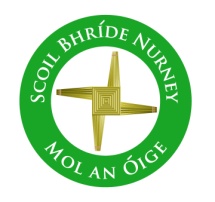 Nurney, Co. KildareTelephone: (045) 526767www.nurneyns.com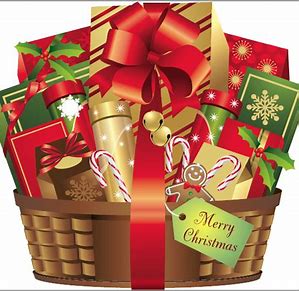 sbnurney@gmail.com  24th November 2021Dear Parents/Guardians Dates for your diarySchool closes at 2pm on December 2nd for all pupils to facilitate a staff meeting and fire safety training. The bus has been told. School will close for the Christmas holidays on Wednesday December 22nd for all pupils at 12.30pm. Buses have been told. The school will re-open on Thursday January 6th 2022 for all pupils at 9.20amSchool AssemblyWell done to all our pupils who received well done awards over the last month for great lining up, working hard, following teacher instructions, playing fair and nice in our school and following in the footsteps of Jesus by showing kindness, compassion, respect, saying sorry and offering forgiveness. Congratulations to the following pupils who were pulled out of our “Well Done Award Prize Draw” Georgia – Senior Infants, Emily – 2nd class, Lucy – 4th class, Keela – 6th classCredit Union Art Competition Winner! Huge congratulations to Abigail and Jamie from 4th class on winning a certificate and a prize in the 8-10 years age group Well done Abigail and Jamie and to all who entered! You are all such great pupils and a credit to yourselves, your class, your school, your families and Nurney village! Well done!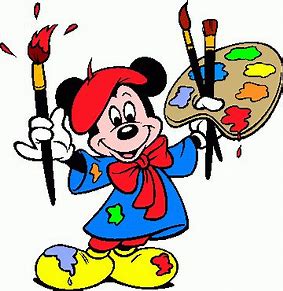 Winter Fest Hamper Raffle organized by 6th class for all pupils in memory of Catherine O’Donoghue late of Walterstown Nurney (partner of our great school caretaker Pat). All donations go to ‘The Dining Room’, a homeless support service which provides hot food and drinks, soup, sandwiches, clothing and sleeping bags in Newbridge twice a week for up to 50 people and various families per night.Tickets for the raffle will be sold Tuesday the 7th and Thursday the 9th of December. Tickets are 1 Euro per line. Christmas arts and crafts will be sold the same day as the tickets. Classes will be notified of arts and crafts prices and products closer to the time.Winners of the raffle will be announced at our December school assembly. The winner will get a hamper. There are two hampers. One for junior infants to 2nd class and one for 3rd to 6th class. All donations to this fundraiser are welcome and greatly appreciated. Wednesday Note and school information also available on www.nurneyns.comThank you for your co-operation with the above.______________________________Vinny Thorpe – Principal (Doctoral Student) M.Ed (SL), MA.Comp.Mus, H.Dip.Prim.Ed, H.Dip.Mus.Tech, P.Grad.Dip.Ed.St(SEN), B.Mus.Ed(H.Dip.Ed), Dip.Mus.Ed, T.Dip.ICTScoil BhrídeNurney, Co. KildareTelephone: (045) 526767www.nurneyns.comsbnurney@gmail.com  24th November 2021Dear Parents/GuardiansDates for your diarySchool closes at 2pm on December 2nd for all pupils to facilitate a staff meeting and fire safety training. The bus has been told. School will close for the Christmas holidays on Wednesday December 22nd for all pupils at 12.30pm. Buses have been told. The school will re-open on Thursday January 6th 2022 for all pupils at 9.20amSchool AssemblyWell done to all our pupils who received well done awards over the last month for great lining up, working hard, following teacher instructions, playing fair and nice in our school and following in the footsteps of Jesus by showing kindness, compassion, respect, saying sorry and offering forgiveness. Congratulations to the following pupils who were pulled out of our “Well Done Award Prize Draw” Georgia – Senior Infants, Emily – 2nd class, Lucy – 4th class, Keela – 6th classCredit Union Art Competition Winner! Huge congratulations to Abigail and Jamie from 4th class on winning a certificate and a prize in the 8-10 years age group Well done Abigail and Jamie and to all who entered! You are all such great pupils and a credit to yourselves, your class, your school, your families and Nurney village! Well done!Winter Fest Hamper Raffle organized by 6th class for all pupils in memory of Catherine O’Donoghue late of Walterstown Nurney (partner of our great school caretaker Pat). All donations go to ‘The Dining Room’, a homeless support service which provides hot food and drinks, soup, sandwiches, clothing and sleeping bags in Newbridge twice a week for up to 50 people and various families per night.Tickets for the raffle will be sold Tuesday the 7th and Thursday the 9th of December. Tickets are 1 Euro per line. Christmas arts and crafts will be sold the same day as the tickets. Classes will be notified of arts and crafts prices and products closer to the time.Winners of the raffle will be announced at our December school assembly. The winner will get a hamper. There are two hampers. One for junior infants to 2nd class and one for 3rd to 6th class. All donations to this fundraiser are welcome and greatly appreciated. Wednesday Note and school information also available on www.nurneyns.comThank you for your co-operation with the above.______________________________Vinny Thorpe – Principal (Doctoral Student) M.Ed (SL), MA.Comp.Mus, H.Dip.Prim.Ed, H.Dip.Mus.Tech, P.Grad.Dip.Ed.St(SEN), B.Mus.Ed(H.Dip.Ed), Dip.Mus.Ed, T.Dip.ICT